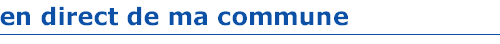 La Foire-exposition 2015 sous le signe du railLa 65e Foire-exposition aura lieu le week-end des 7 et 8 mars. « C'est la principale activité de l'année, explique Jean Clemenceau, président du syndicat d'initiative. C'est une très grosse mobilisation pendant une semaine ».La foire a été le thème central de l'assemblée générale du S.I. vendredi 7 novembre, au foyer sportif. Le thème de la foire 2015 sera « La vie du rail ». « On va rencontrer la direction SNCF de Nantes à ce sujet. »Les concours des vins et de charcuterie se dérouleront samedi 7 mars. Pour le spectacle du soir, l'espace Alexandre-Gautier accueillera la compagnie Normandie en fête. La foire reste un grand moment d'animation pour Varades. « On estime entre 8 000 et 10 000 le nombre de visiteurs dans le week-end, indique Marie-Renée Gaudiche, secrétaire. Plus de 200 bénévoles se sont mobilisés pendant cinq jours. »Jean Charbonnier souhaite une réorganisation : « Un chapiteau unique, mais plus grand, au lieu de deux. Les commerçants qui sont sous le petit chapiteau se sentent lésés. » Le maire, Claude Gautier, souhaite inviter tous les maires du pays d'Ancenis et celui de Saint-Florent-le-Vieil « pour faire la promotion de cette foire et lui donner une dimension de pays ».Une année d'animationsLe S.I. est très impliqué dans les manifestations varadaises tout au long de l'année. Il installera les illuminations de Noël dans le bourg mardi 25 novembre, avec les services techniques de la mairie. Il prêtera main-forte à Meilleraie Animation pour le marché de Noël, dimanche 7 décembre.À la fête de la musique en juin, il apportera de nouveau son soutien logistique au foyer des jeunes. Et il sera présent sur le quai de la Meilleraie, pour la soirée varadaise des Podiums florentais, le vendredi août 2015.Afin de mener à bien toutes ces activités, Jean Clemenceau souhaite que le S.I. se structure. Trois commissions sont créées : commission travaux (principale mission : la préparation et la mise en place de la foire) ; commission festivités (pour l'installation et le démontage lors des différentes fêtes auxquelles participe le S.I.) ; commission grillades. En plus des commissions restauration et concours, liées à la foire-exposition.Le conseil d'administration accueille deux nouveaux membres : Jérôme Chesneau et Patrick Hodé. Le syndicat d'initiative compte 54 membres, sans compter les membres de la section yole.Journal Ouest-France du 11/11/2014
Edition : Chateaubriant Ancenis - Rubriques : VaradesDeux entrants au Conseil d'administration : Jérôme Chresneau et Patrick Hodé (8e et 11e à partir de la gauche) et un partant : Marcel Rousseau (9e), qui ne se représente pas.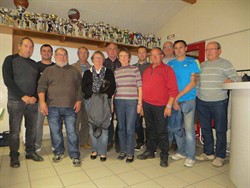 